Схема № 36 границ территории, прилегающей к Новосельскому фельдшерско - акушерский пункту по адресу: Ленинградская обл., Сланцевский район,  д. Новоселье, д. 30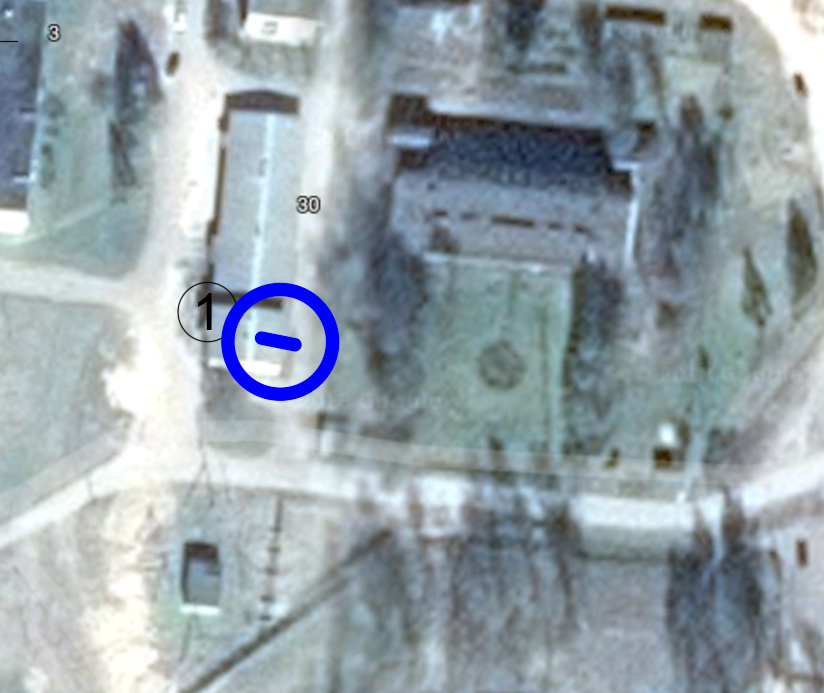 Радиус, определяющий границу территории, прилегающей к объекту, на которой не допускается розничная торговля алкогольной продукции, составляет 10 м.Условные обозначения:Вход для посетителей в объект и/или обособленную территориюГраница территории, прилегающей к объекту, на которой не допускается розничная торговля алкогольной продукции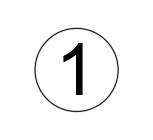 Новосельский фельдшерско - акушерский пункт